基本－年表（中学校～）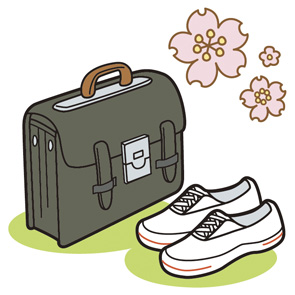 【中学校】【高等学校など】【学校卒業後の所属先（大学・就労先など）】学校名担任の先生担任の先生その年のできごとや様子など支援学級在　　籍1年あり・なし2年あり・なし3年あり・なし学科名（コース・科）担任の先生担任の先生その年のできごとや様子など1年2年3年所属期間その年のできごとや様子など年　　月　　日から年　　月　　日（　　歳から　　歳）年　　月　　日から年　　月　　日（　　歳から　　歳）年　　月　　日から年　　月　　日（　　歳から　　歳）